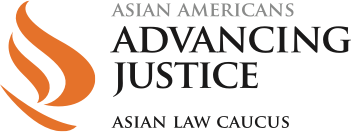 Elections Toolkit: Educational and Shareable Assetsbit.ly/alc-electionsHashtags:Main: #Election2020 #AAPI2020Secondary: #CAVotes #AAPIVote Tertiary: #CAVotesSafely #CAVotesEarlyPurpose:In response to the potential barriers the COVID-19 pandemic brings to our community members, the state of California is offering several ways to vote in the 2020 General Election. The purpose of this toolkit is to offer social media resources for partners to share and educate AAPI communities in California on how to participate in the 2020 General Election.How to Vote in the 2020 General Election - You Have Options! Vote from HomeAll registered voters in California will receive a ballot in the mail, which they can return 1) by mail, 2) at a secure ballot drop box and/or the county elections office, or 3) at an in-person voting site. You can even track the location of your ballot and receive notifications about its location.Vote In-Person (and Vote Early!)Early voting will be available in almost all counties, from October 31 through November 3 (Election Day). Many counties will offer consolidated voting sites for the first time, some counties will offer their standard polling places, and many other counties will offer vote centers as they have previously under the Voter’s Choice Act. The state and counties will have safety guidelines for voting sites, including maintaining physical distance and wearing face-coverings. Language AccessLanguage assistance differs by county. If you vote by mail, call your county elections office to find out what is available in your preferred language in your county. If you vote at a polling place, ask if translated materials are available and if the staff present speaks your preferred language. You can also look for signs in your language. You can access factsheets on language access in voting that explain what resources are available in your language.Key Messaging Dates:Sample Social Media PostsACT NOW TO RECEIVE YOUR BALLOTWeek of 9/14: Ballots arriving in the mail and language options Voting is our voice and power that honors the legacies of AAPI leaders who fought for our voting rights! It’s a great time to check your registration status: VoterStatus.sos.ca.gov #Election2020 #AAPI2020 Given what's at stake, the effort to prevent #POC voting this year is strong -- but our votes won’t be suppressed in one of the most important elections yet! Check your registration status: VoterStatus.sos.ca.gov #Election2020 #AAPI2020 The most important election of our lifetimes is coming up! You will automatically get a ballot mailed to you in early October, so now’s the time to make sure you’re registered to vote at VoterStatus.sos.ca.gov #Election2020 #AAPI2020 #CAVotesATTN CA Voters! Our ballots are now almost as diverse as we are! Depending on your county, you can get translated materials or vote in different languages--28 languages have assistance available. Go to VoterStatus.sos.ca.gov to select your language. #Election2020 #AAPI2020 Graphics of the week:Download  Download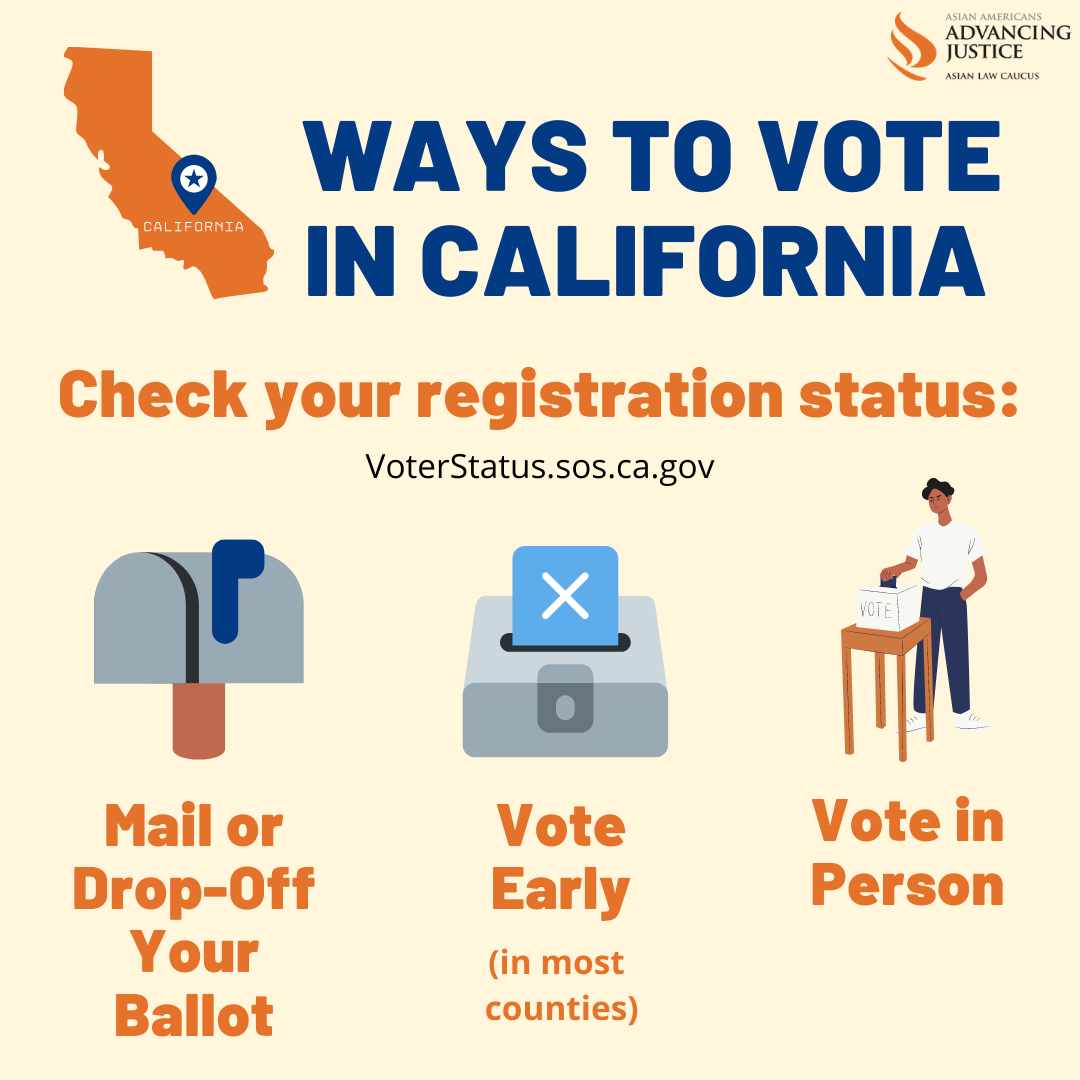 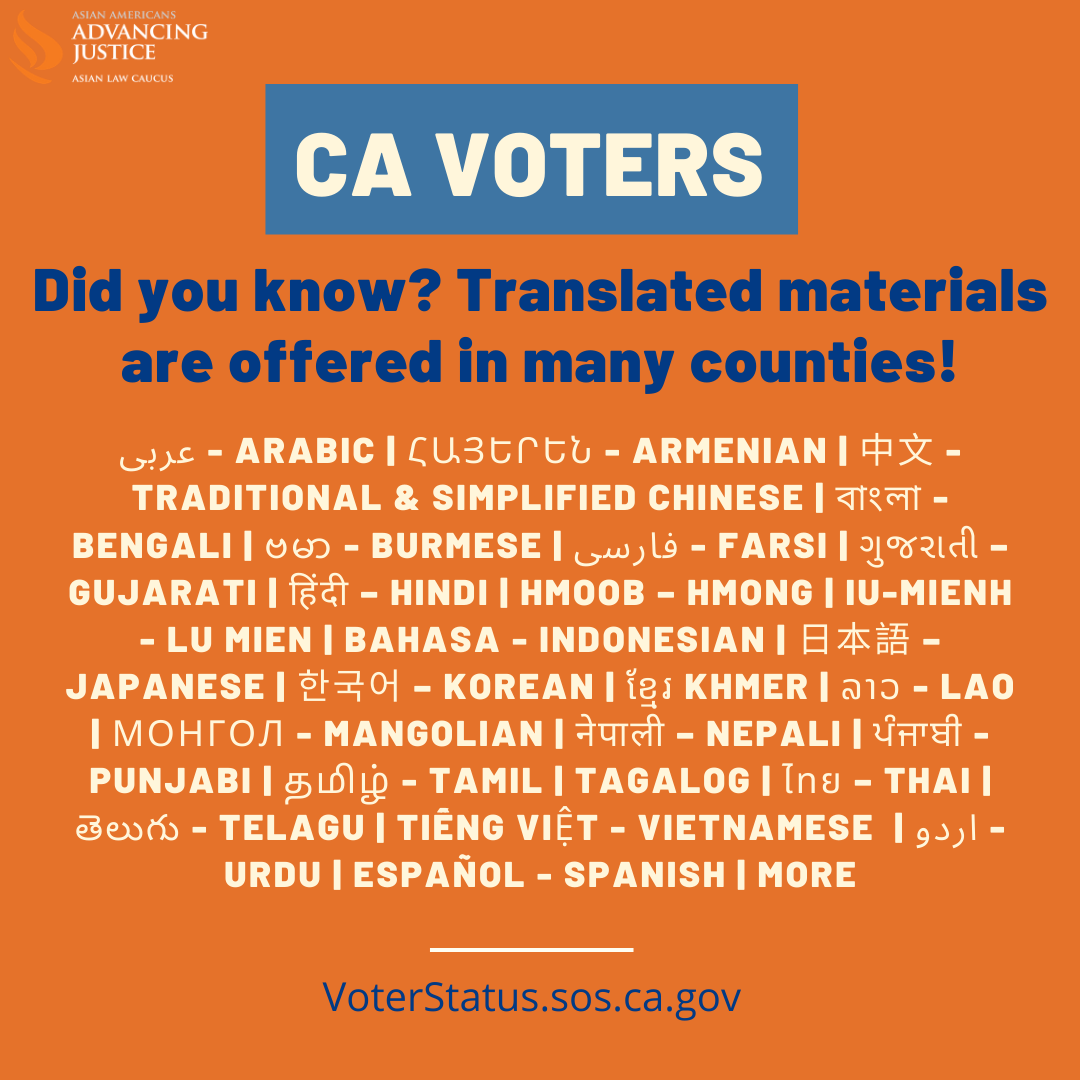 9/17: National Citizenship Day - Check your status and/or register to voteIt’s #NationalCitizenshipDay! Are you a recently naturalized citizen? Make sure you’re registered to vote! Translated material & ballots are available in many languages. Check your registration and sign up for translated materials at VoterStatus.sos.ca.gov  #Election2020 #AAPI2020This #NationalCitizenshipDay, let’s celebrate those recently naturalized by making sure you are registered to vote! ➡️Check your status: VoterStatus.sos.ca.gov ➡️Register: RegisterToVote.ca.gov#Election2020 #AAPI2020Graphics of the Day:Download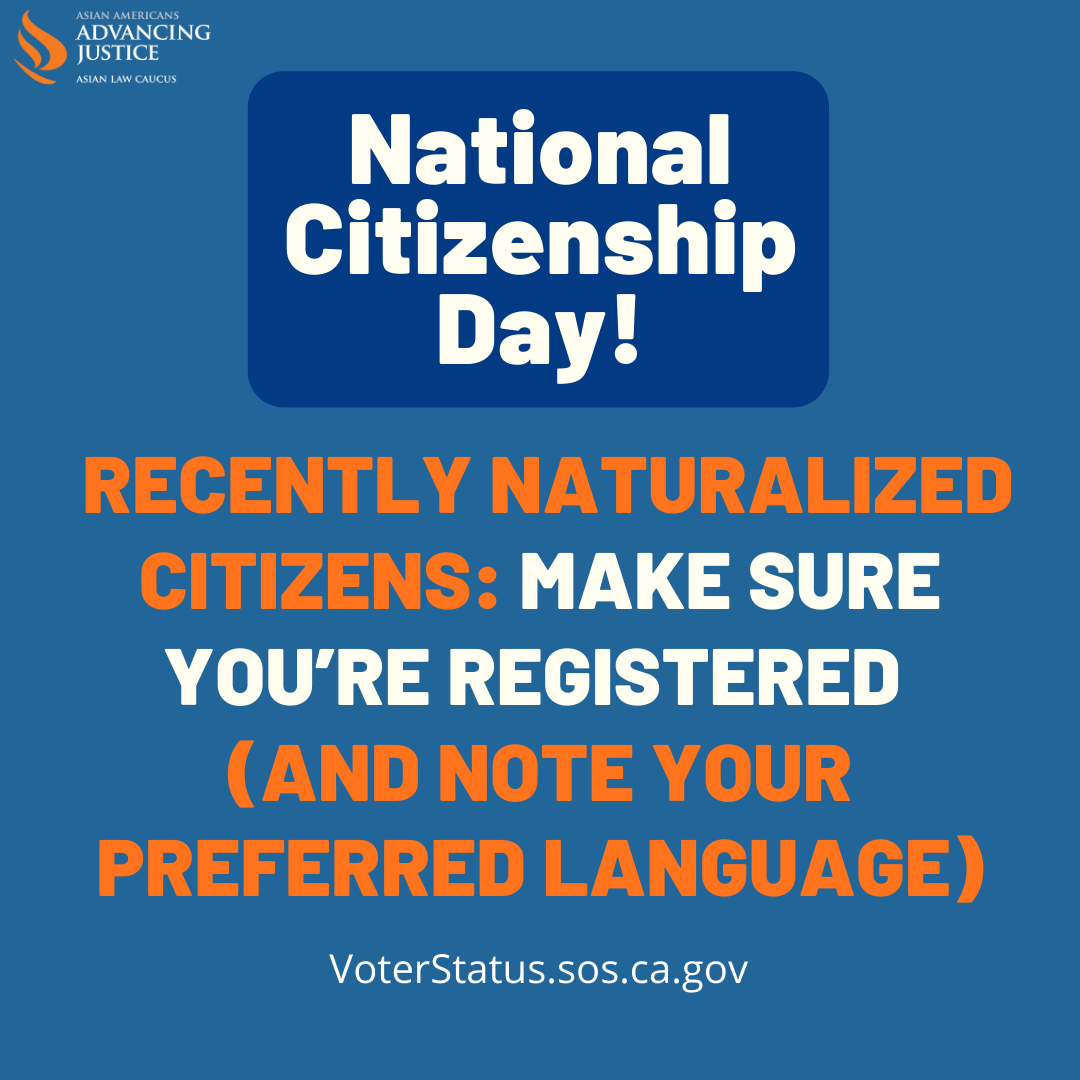 Week of 9/21: Sign up to track your ballotDid you know you can track your vote-by-mail ballot to know when it’s✅ Mailed✅ Received✅ Counted Sign up to receive automatic email, text, or voice call notifications at WheresMyBallot.sos.ca.gov #Election2020 #AAPI2020Our ballots are coming in the mail next week! If you haven’t registered to vote, yet, then let’s hustle and go to RegisterToVote.ca.gov #Election2020 #AAPI2020If you’re in California, your ballot will be mailed to you soon! You can track it’s journey to and from you at: WheresMyBallot.sos.ca.gov #Election2020 #AAPI2020Graphic of the week:Download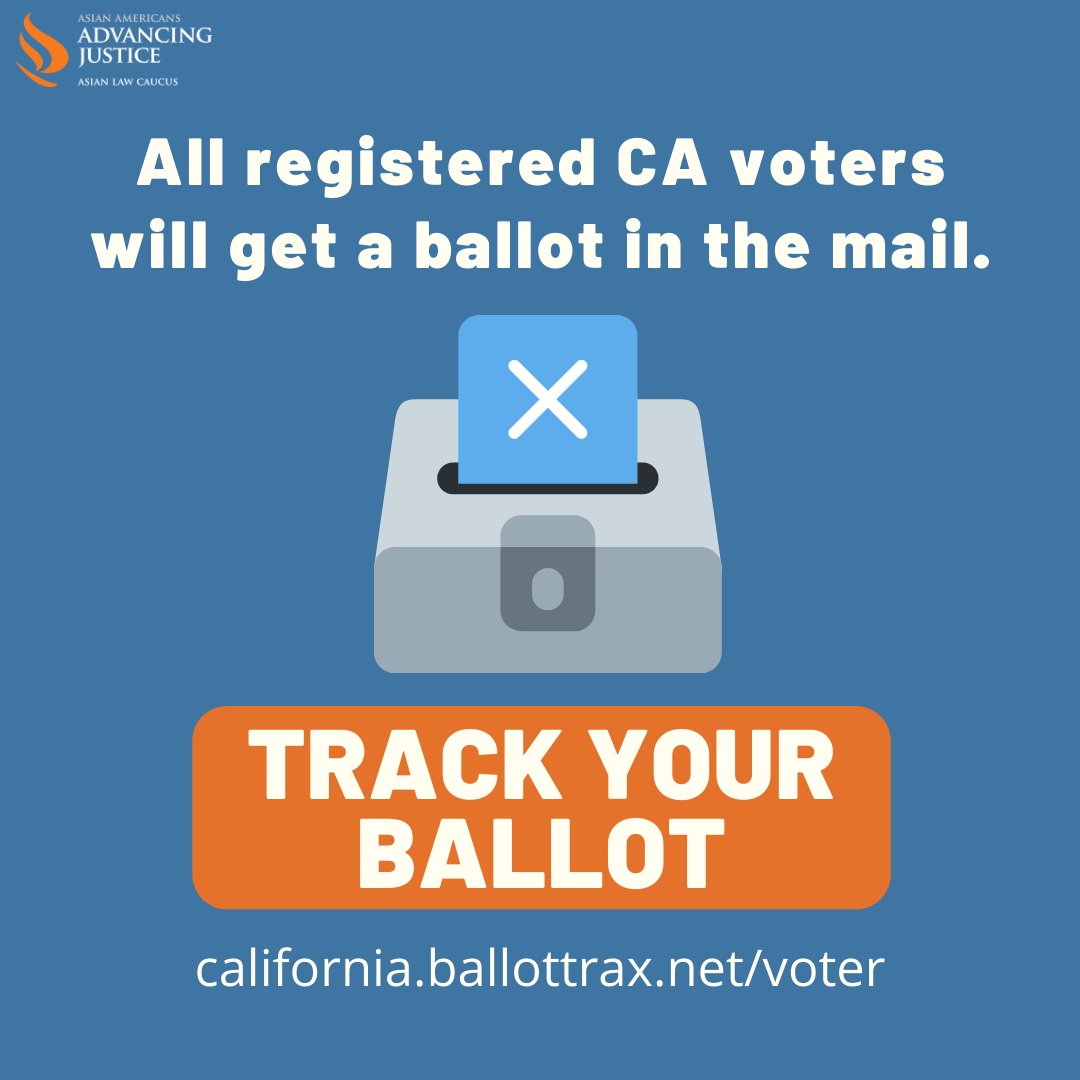 9/22: National Voter Registration DayWhat better day to register to vote than #NationalVoterRegistrationDay? Join thousands of community members across the country today: RegisterToVote.ca.gov#Election2020 #AAPI2020 #NVRDHappy #NationalVoterRegistrationDay! Need language assistance?For vote by mail, update your language preference at VoterStatus.sos.ca.gov/ or call your county elections office. #Election2020 #AAPI2020 #NVRDGraphic of the day:Download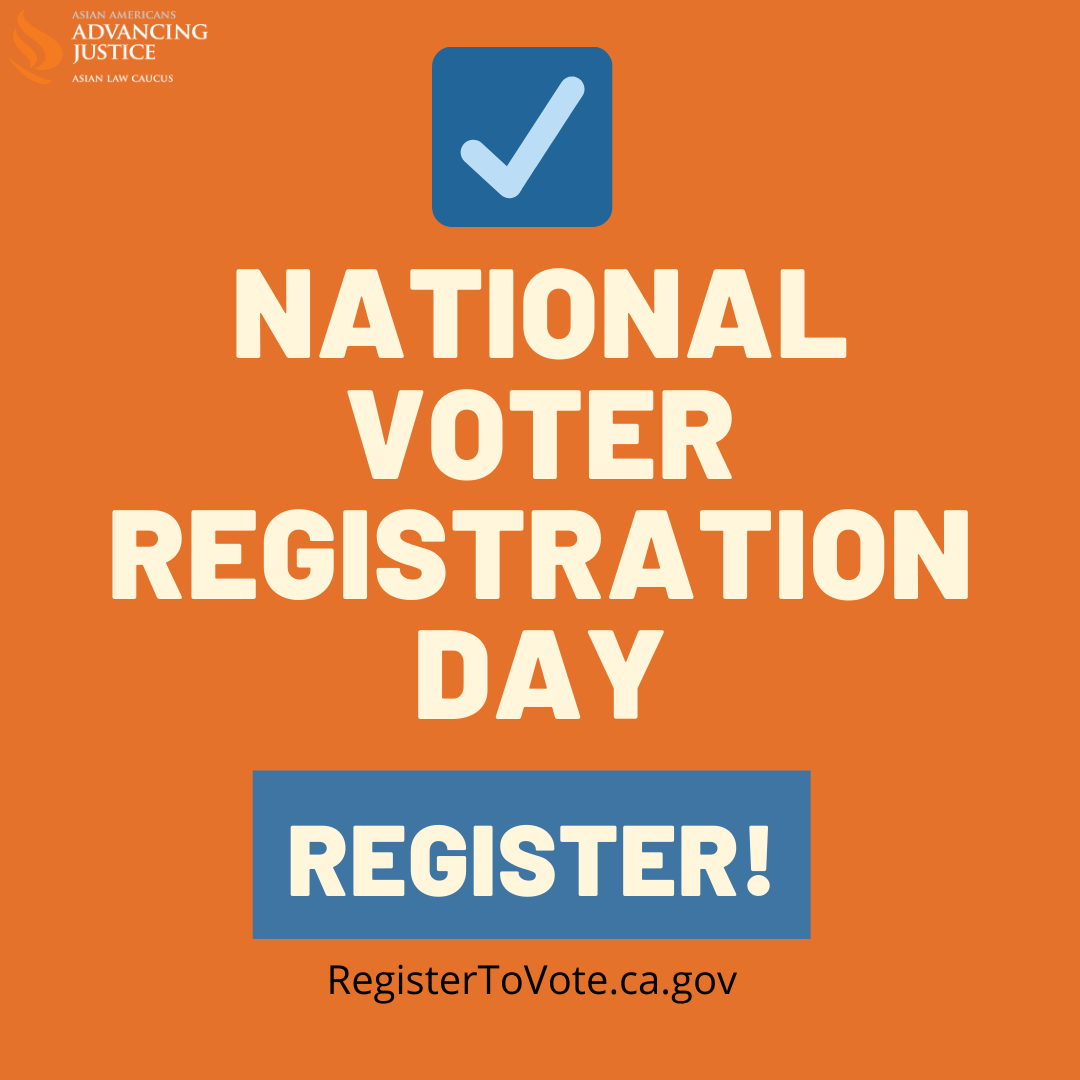 Week of 9/28: Promote online voter registration and remind voters to check and update voter registration (especially address and language preference)The election is around the corner, so let’s get ready to vote! Before ballots get sent out on Oct. 5, you can triple check you’re registered to vote with updated mailing address and language preference at VoterStatus.sos.ca.gov #Election2020 #AAPI2020 #CAVotesThis is one of the most important elections of our lifetime. Make your voice heard! Registertovote.ca.gov or check your VoterStatus.sos.ca.gov. Your ballot is coming to you. Make sure your address is current and select your language preference. #Election2020 #AAPI2020Moved? You need to update your address to vote. All voters automatically get their ballot in the mail this week. To update your address, visit RegisterToVote.ca.gov #Election2020 #AAPI2020 #CAVotesLet’s keep democracy alive and thriving by voting this #Election2020! Check your registration status and update your language preferences today: VoterStatus.sos.ca.gov #Election2020 #AAPI2020 #AAPIvoteGraphics of the week:Download  Download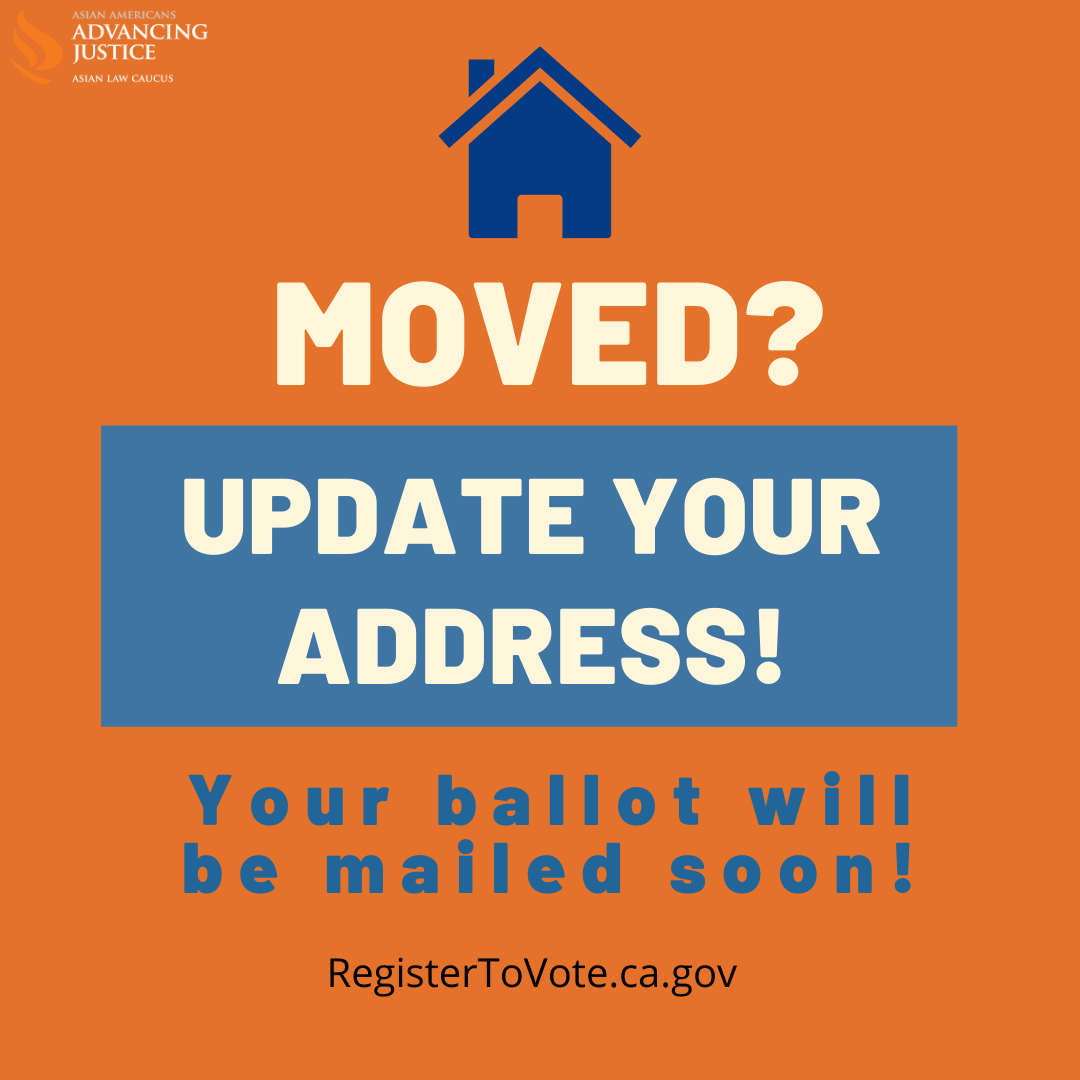 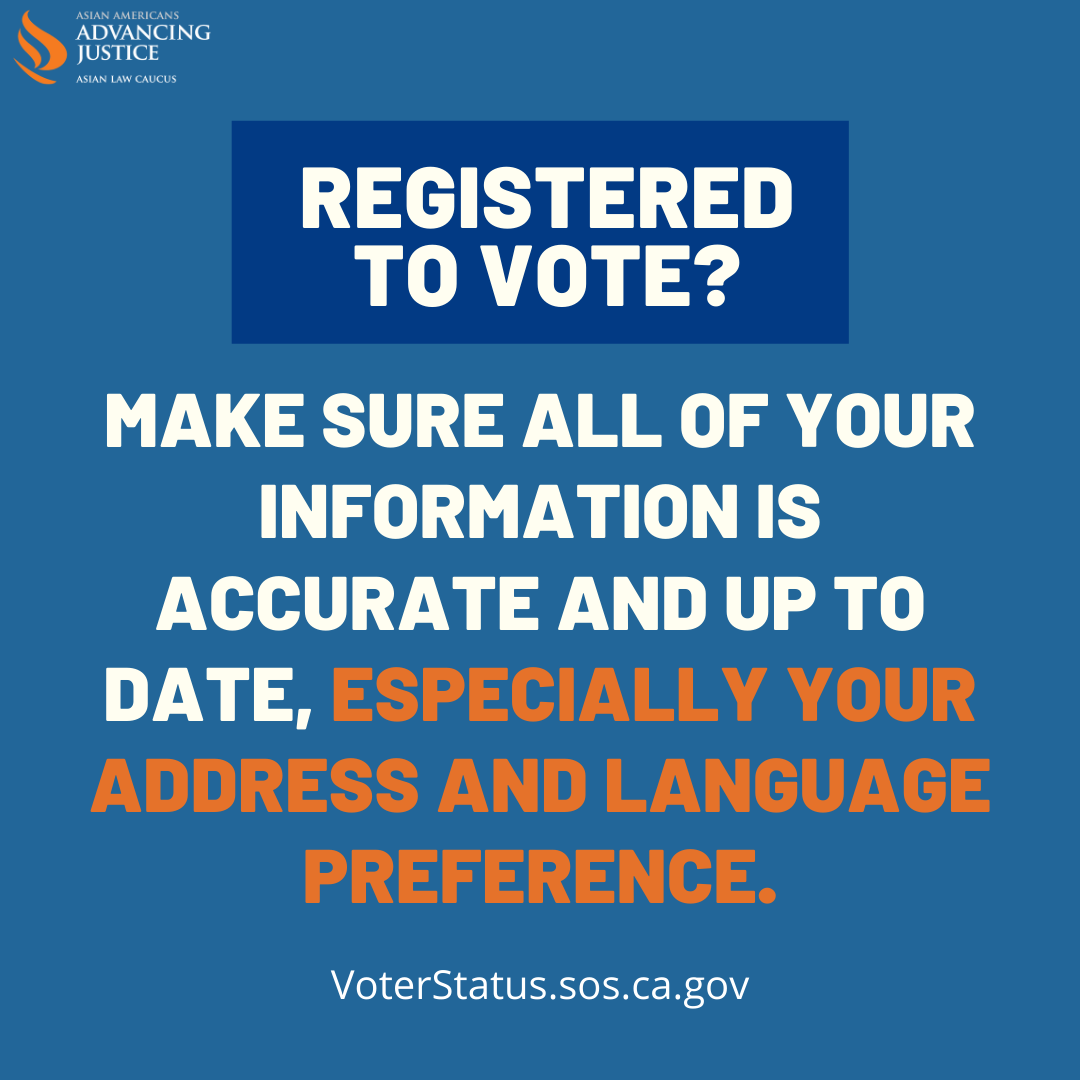 MULTIPLE WAYS TO VOTEWeek of 10/5: Ballots are mailed; voters will get their ballot in the mail but have options for votingVoting by mail is one of the easiest and safest ways to make your voice heard this #Election2020! Check your county’s options at: CAEarlyVoting.sos.ca.gov #AAPI2020 #CAVotesEarly #CAVotesSafelyCarousel graphic on rules per county?Every CA voter will automatically get their ballot in the mail. You can return it:➡️ By mail➡️ At a ballot drop box (most counties)➡️ In-person Learn more about your county: sos.ca.gov/elections/voting-resources/county-elections-offices #Election2020 #AAPI2020	THREAD 2/2:*Don’t forget: ✅Seal, ✅Sign, ✅Date the envelope.*If you’re mailing on Election Day, make sure the mail pickup hasn’t occurred yet, or go into a post office to get your ballot “hand canceled” by a postal worker.We need you to cast your #AAPIVote! Our voices are crucial this #Election2020. You can cast your vote ➡️ by mail, ➡️ at a ballot drop box, or ➡️ in-person. Go to your county elections site for more details sos.ca.gov/elections/voting-resources/county-elections-offices #AAPI2020‼️ATTN CA Voters: Voting in-person will be available in almost all counties, and early voting may be available in your county . Check your county’s voting options: sos.ca.gov/elections/voting-resources/county-elections-offices #Election2020 #AAPI2020 #CAVotes Graphics of the week:Download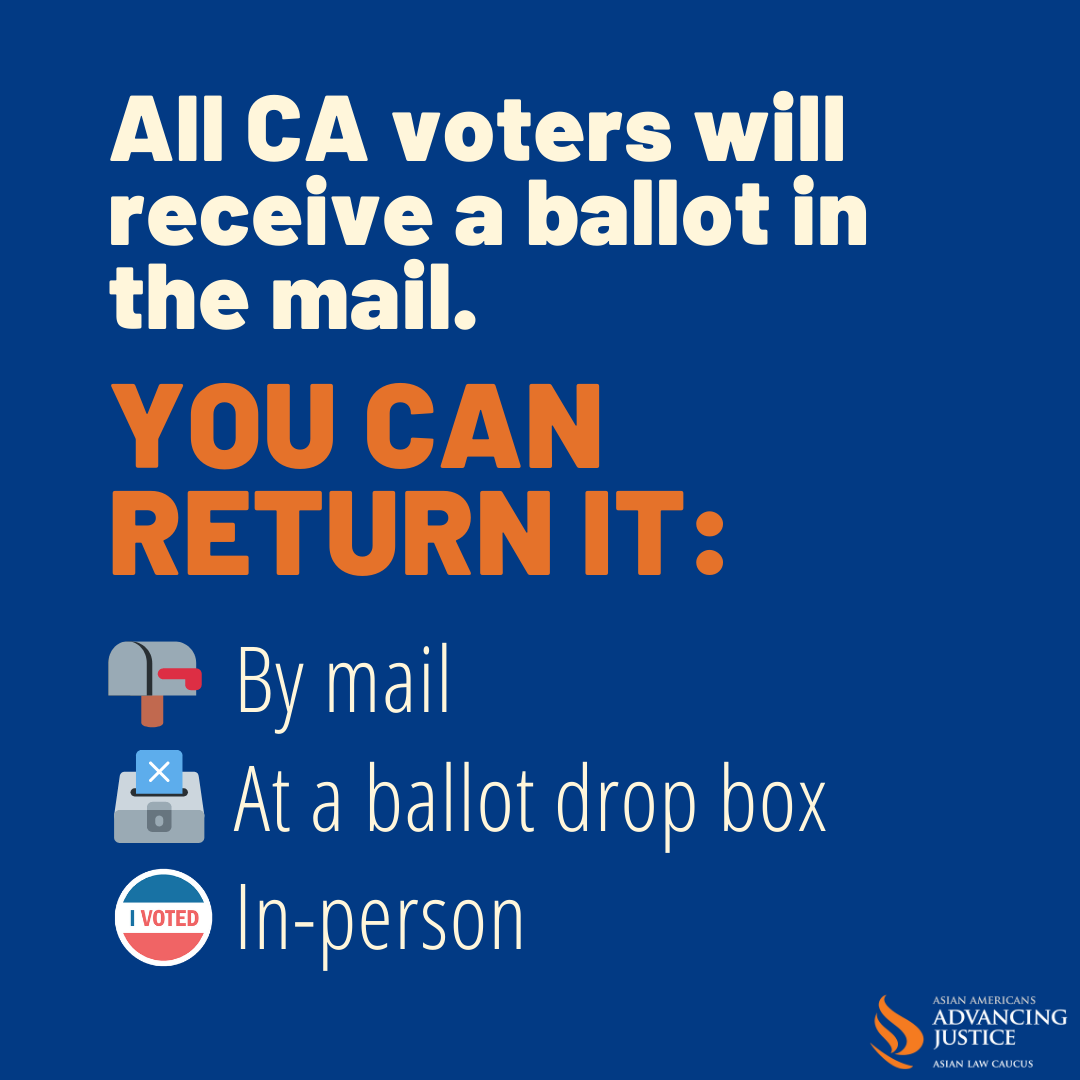 VOTE FROM HOMEWeek of 10/12: Voters will receive a ballot in the mail; they can mail it back early and track it Did your neighbors receive a ballot in the mail, but you didn’t? Update your address by re-registering at RegisterToVote.ca.gov/, then sign up to track your ballot at california.ballottrax.net/voter #Election2020 #AAPI2020You’ll get a ballot in the mail soon if you are an active registered voter. Check your status at VoterStatus.sos.ca.gov - and it’s not too late to register to vote! #Election2020 #AAPI2020🗺️ Where’s my ballot? 🔍 Track it by signing up at california.ballottrax.net/voter/ #Election2020 #AAPI2020Follow your ballot’s trip from when first mailed to you to when it’s counted by signing up for tracking at california.ballottrax.net/voter/ #Election2020 #AAPI2020Don’t have to wait until Election Day to mail back your ballot. Return it today! *Seal, Sign and Date the envelope.* No postage needed. Or drop it off yourself at a ballot box. Sign up to track your ballot at california.ballottrax.net/voter  #Election2020 #AAPI2020 #CAVotesEarlyGraphic of the week:Download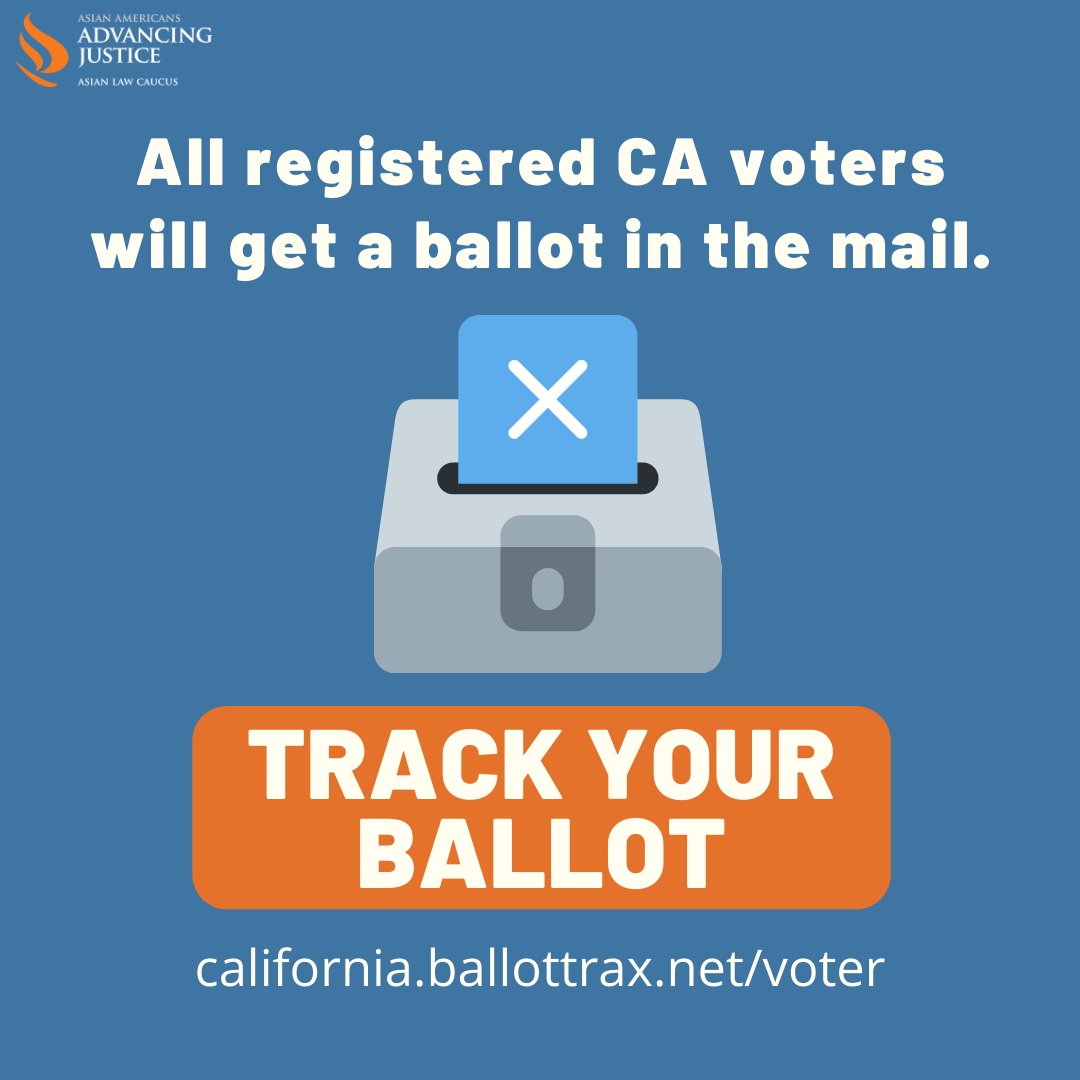 10/19: Recommended last day to register and still get a ballot in the mailVote from the comfort of your home! If you plan on voting by mail, it’s the LAST DAY to register and still get a ballot in mail! RegisterToVote.ca.gov #Election2020 #AAPI2020 #CAVotesAre you planning on voting by mail? ‼️ Be sure to register today to make sure there’s time to still get a ballot in the mail! Don’t wait: RegisterToVote.ca.gov #Election2020 #AAPI2020 #CAVotesWeek of 10/19: Same day registration All registered California voters are receiving their ballots. Not registered yet? You can register & vote the SAME DAY. Find out how: sos.ca.gov/elections/voter-registration/same-day-reg #Election2020 #AAPI2020 #CAVotesCA Voters: You can register and vote all in one visit right up through #ElectionDay. But don’t wait, learn where to go today! sos.ca.gov/elections/voter-registration/same-day-reg #Election2020 #AAPI2020 #CAVotesGraphic of the week:Download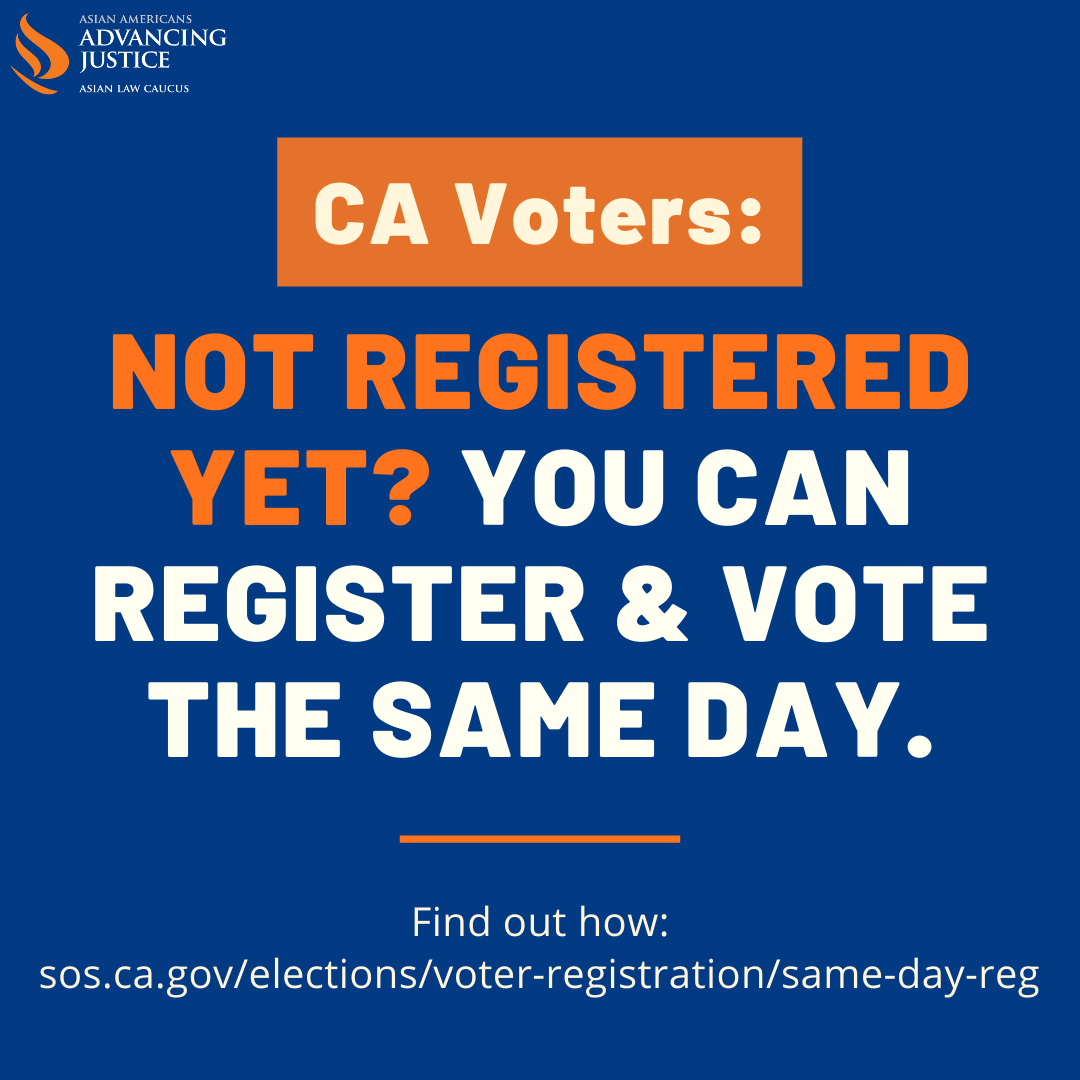 Week of 10/26: Voters can vote early in-person starting the weekend before Election Day, and even earlier in some countiesBe among the first to vote early. You have many ways to vote this election. Return your ballot today at a mailbox or drop box. ⚠️ Don’t forget to seal, sign and date the envelope ⚠️ or check where to vote in-person this weekend. Visit CAEarlyVoting.sos.ca.gov #Election2020 #AAPI2020Vote Early - you don’t have to wait until Election Day to cast your vote! Check where to go CAEarlyVoting.sos.ca.gov/ #Election2020 #AAPI2020Voting at home? Seal, sign, and date the envelope and put it in the mail today. No postage needed. You can also drop it off at any voting location or drop box in your county. Find a location near you sos.ca.gov/elections/polling-place #Election2020 #AAPI2020Election Day is the LAST day you can vote... But you don’t have to wait! You can vote early. Check where to go CAEarlyVoting.sos.ca.gov #Election2020 #AAPI2020Graphic of the week:Download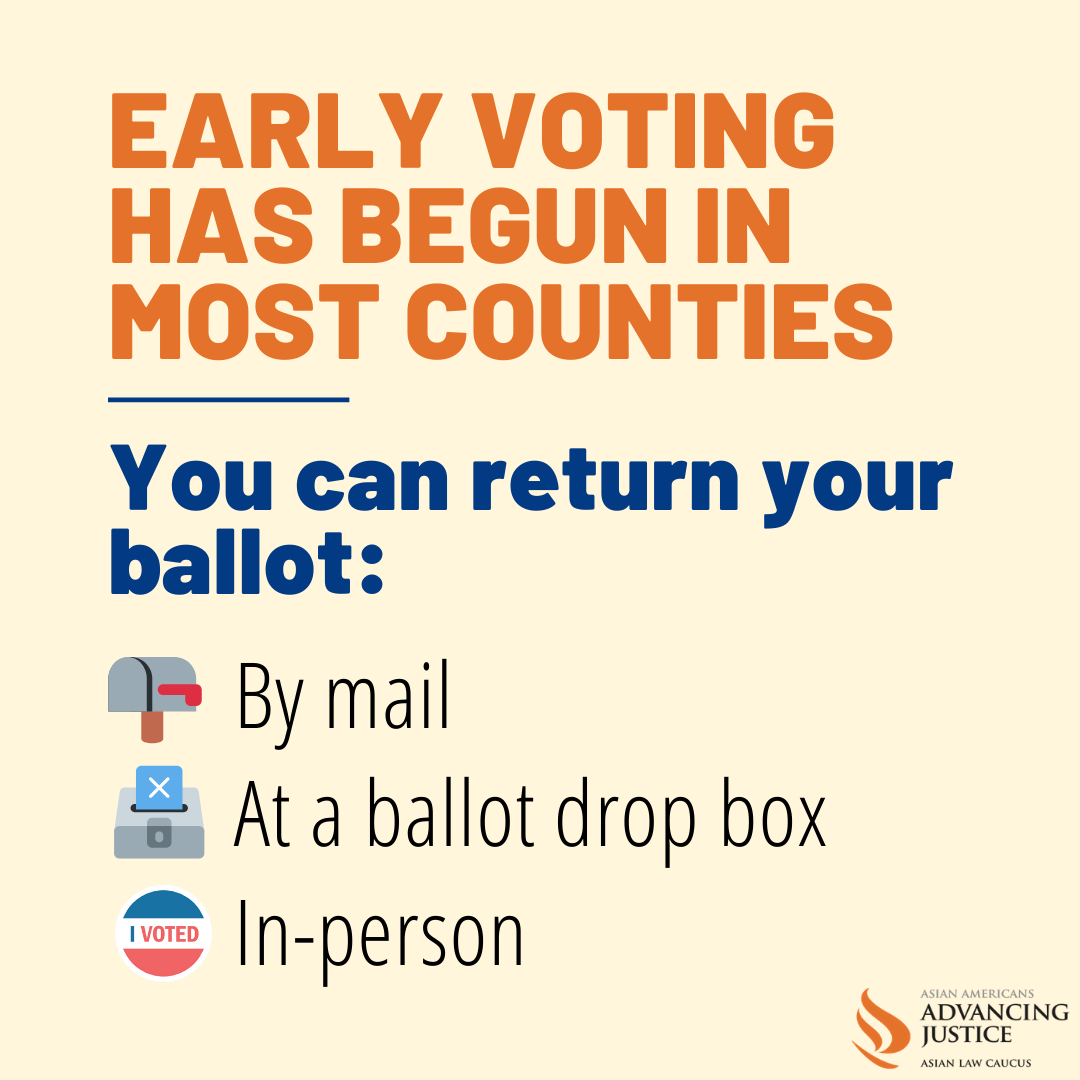 10/27: Recommended last day to mail in ballot, afterwards we suggest that voters find a drop box or drop it off at a voting siteDon’t miss your chance to have your #AAPIVote counted by mail! We recommend you mail in your ballot TODAY to make sure it gets to elections officials on time. You can also look for a ballot drop box or a voting site. #Election2020 #AAPI2020📬 Remember to mail your ballot! We recommend putting it in the mail today. Make sure it’s ✅Sealed, ✅Signed, ✅Dated (no postage needed)! #Election2020 #AAPI2020THREAD 2/2Don’t fret - you can still find a ballot drop off or voting location to drop off your ballot up through Election Day! sos.ca.gov/elections/polling-place #Election2020 #AAPI2020Graphic of the week:Download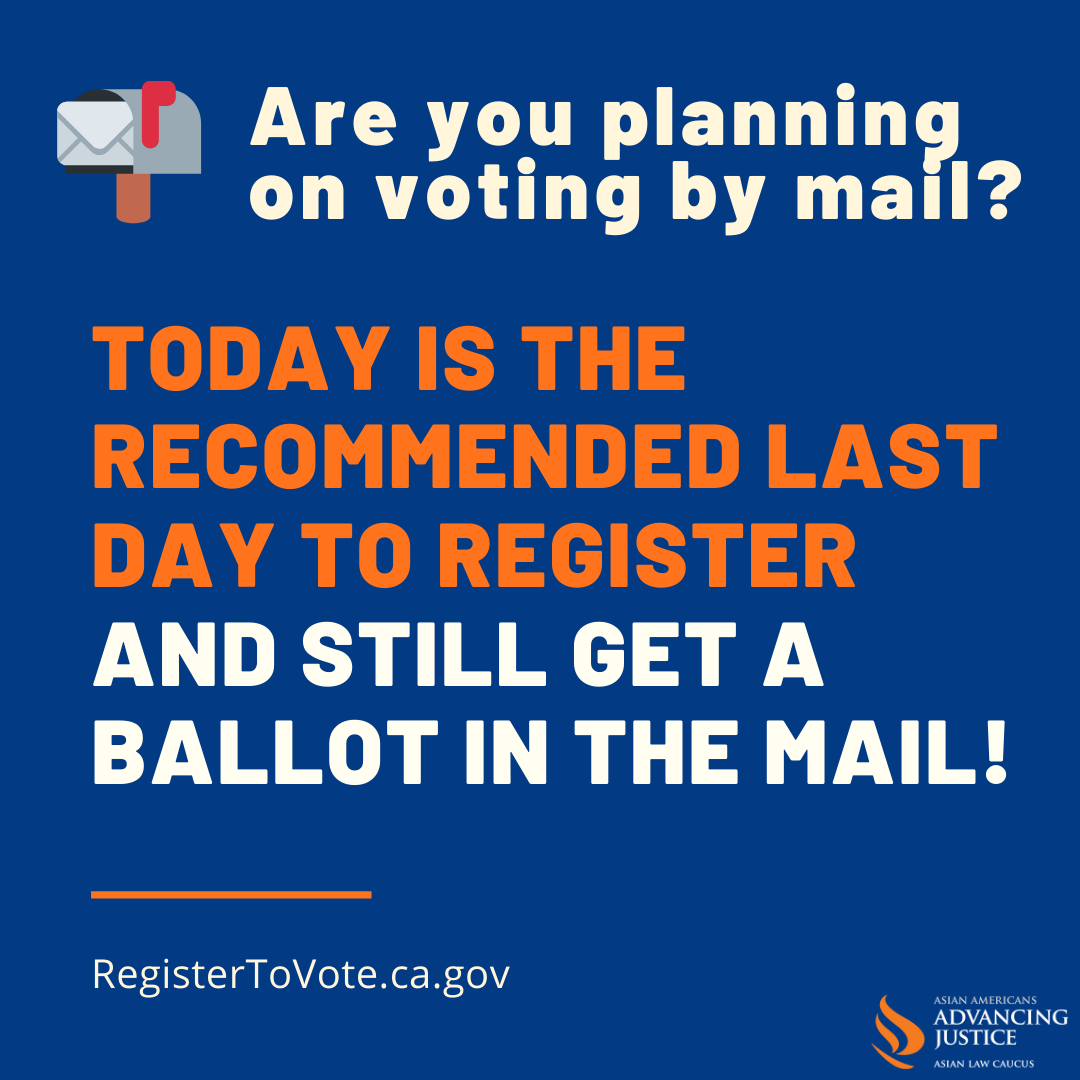 10/31: Happy Halloween, drop off your ballot or vote in-person (most counties)👻 #HappyHalloween! Missing the chance to make your voice heard in this election is too scary. Vote today. Just seal, sign, date your ballot and drop it off at a drop box or voting location near you. You can also vote in-person at CAEarlyVoting.sos.ca.gov #Election2020 #AAPI2020 👻 👻 Boo-tiful day to Vote! Drop off your ballot at any drop box. Seal, Sign and Date the envelope or visit a voting location near you CAEarlyVoting.sos.ca.gov #Election2020 #AAPI202011/1: Remind voters to vote early (most counties), address safety concernsYou can vote safely in person! Make sure to stay socially-distanced & wear a face covering when visiting a voting location today, drop off your completed ballot at a voting location or ballot drop box near you! CAEarlyVoting.sos.ca.gov/ #CAvotessafely #Election2020 #AAPI2020You can vote today! Safely register & vote on the same day at a voting location near you! OR Seal, Sign and Date your ballot and drop it off at any voting location or drop box in your county CAEarlyVoting.sos.ca.gov/ #Election2020 #AAPI2020The last day to vote is Nov. 3 but you can register and vote TODAY at a voting location in your county. Find out more at: CAEarlyVoting.sos.ca.gov/ #Election2020 #AAPI2020This November keep voting locations safe for voters and election workers! You can skip the line by voting early at an early voting location, turning in your completed vote-at-home ballot, & following safety procedures. Learn more: Vote.ca.gov #Election2020 #AAPI2020Need to vote in person or need assistance? Make sure to wear a mask or face shield to visit a voting location near you CAEarlyVoting.sos.ca.gov #Election2020 #AAPI2020Graphic of the day: Download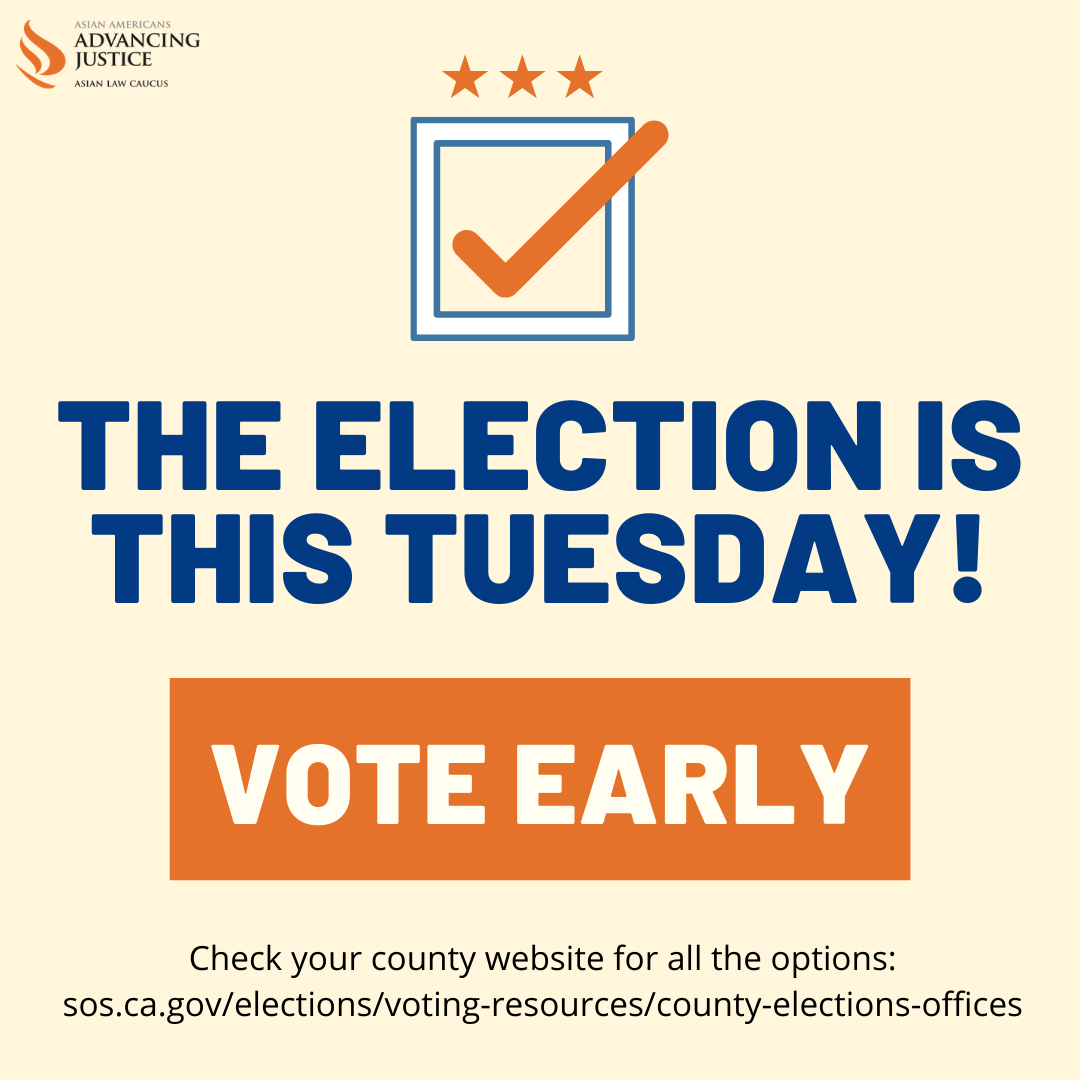 11/2: Last chance to vote early, tomorrow is Election Day!There is a lot at stake this #Election2020, meaning the effort to prevent #POC voting this year is powerful. Don’t let them win! Find your location place: sos.ca.gov/elections/polling-place #AAPI2020Tomorrow is ELECTION DAY - but you can vote now at a voting location near you! Don’t wait: sos.ca.gov/elections/polling-place #Election2020 #AAPI2020Avoid the lines & vote safely TODAY before Election Day! Visit a voting location near you to cast your ballot, or drop off your ballot sos.ca.gov/elections/polling-place #Election2020 #AAPI2020 #CAVotesSafelyPlanning to vote in person tomorrow? You may encounter long lines, so bring food, water, and reading materials to pass the time! Find your polling place: sos.ca.gov/elections/polling-place #Election2020 #AAPI2020Graphic of the day:Download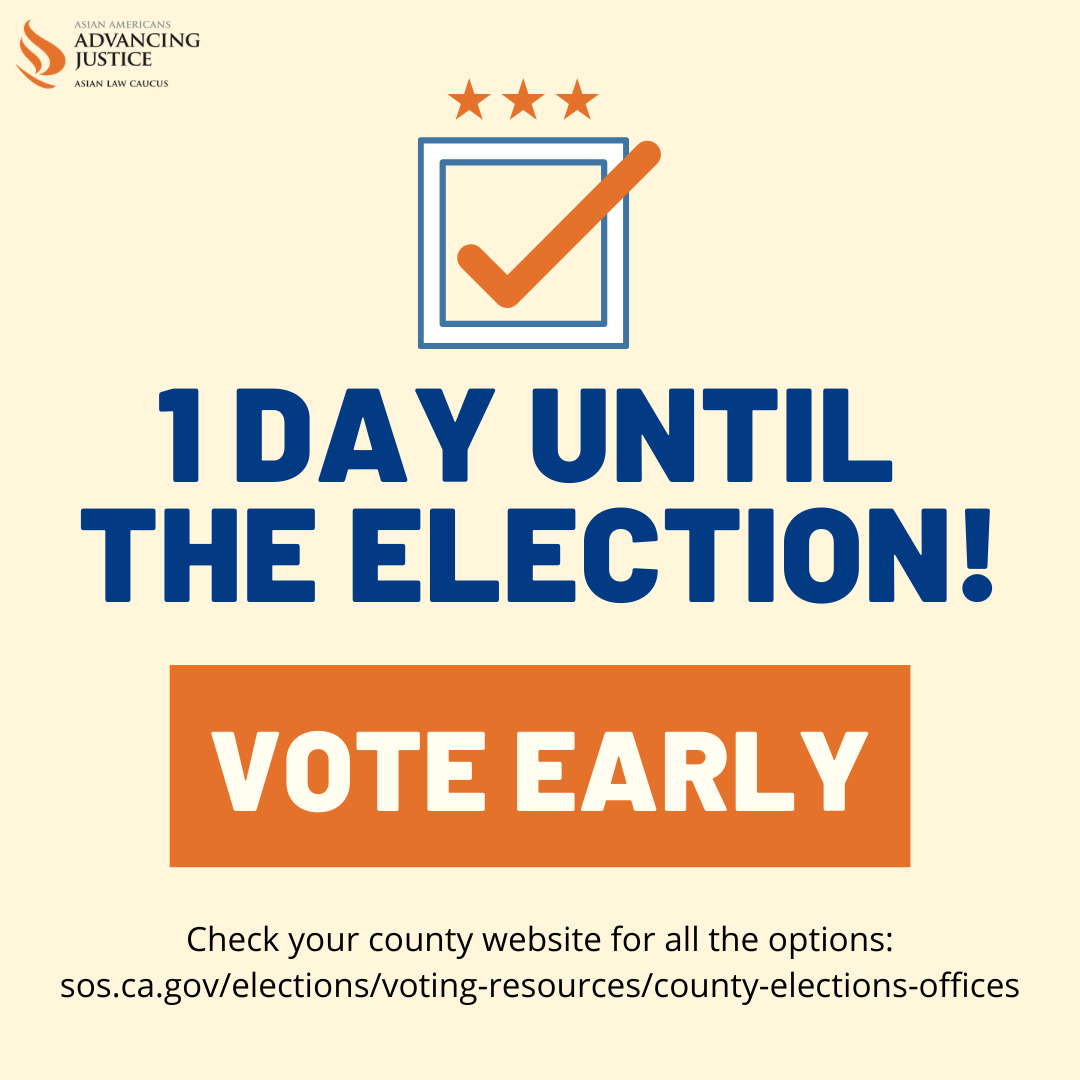 11/3 – Election Day!🗳️Planning to vote in person today? We suggest bringing your water bottle, snacks, and reading materials to pass the time! Find your polling place: sos.ca.gov/elections/polling-place #Election2020 #AAPI2020Thread 2/2: If you received a ballot in the mail, you can fill it out at home and then drop it off at your polling place to avoid the lines. 🗳️It’s #ElectionDay! Return your ballot today. Seal, Sign and Date the envelope - No postage needed! Drop it off at a voting location or drop box near you or vote safely in-person. Learn where to go sos.ca.gov/elections/polling-place #Election2020 #AAPI2020🗳️Want to vote today but not sure if you’re registered? You can still register and vote in one visit at a voting location in your county! sos.ca.gov/elections/polling-place #Election2020 #AAPI2020🗳️Don’t want to vote in-person? Drop off your ballot at any drop box or voting location near you. Find where to go sos.ca.gov/elections/polling-place #Election2020 #AAPI2020🗳️Your vote isn’t just for you, it’s for family, neighborhood & community. Today is when you can show your support for all! sos.ca.gov/elections/polling-place #Election2020 #AAPI2020 🌟Graphics of the day: Download   Download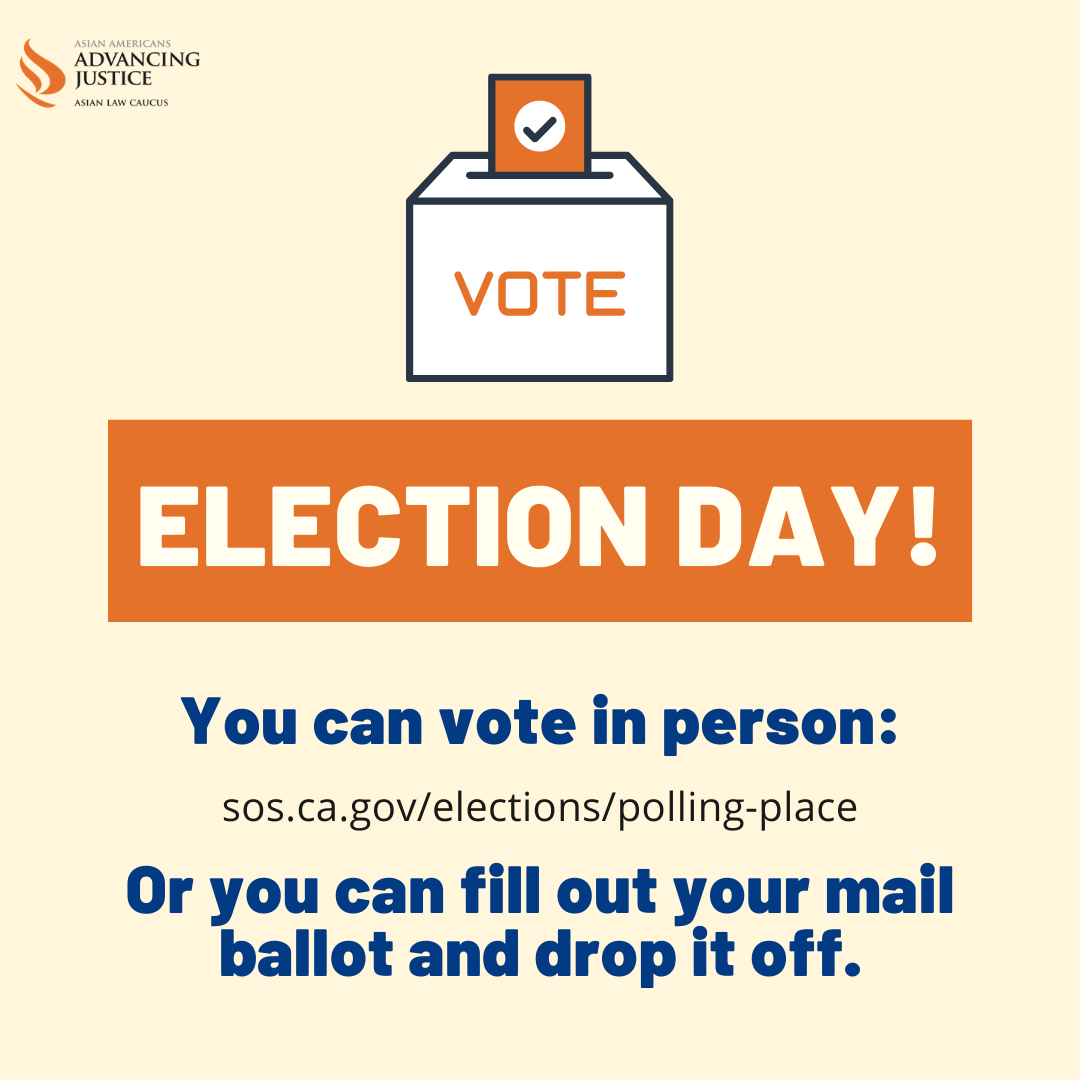 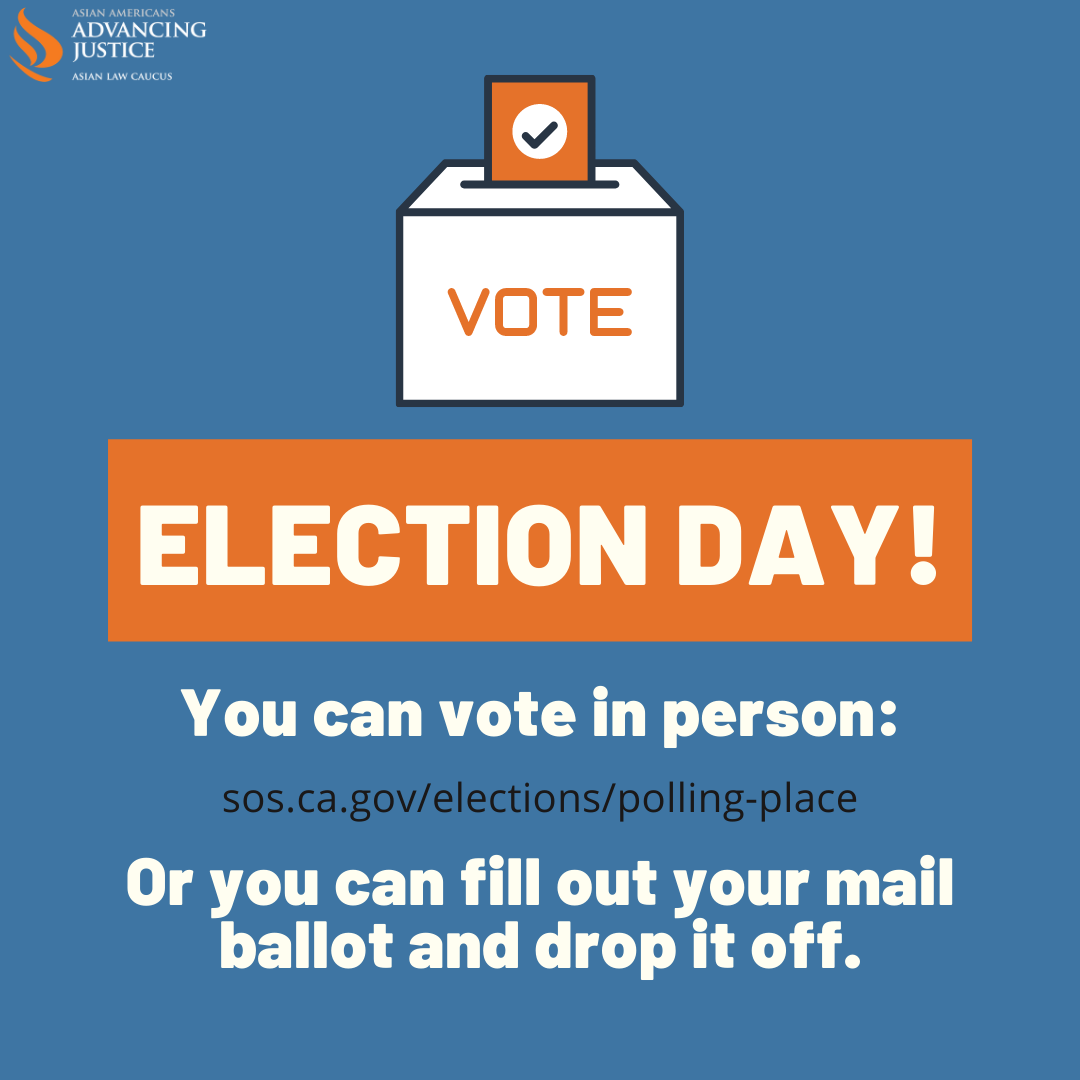 Graphics: All graphics linked above can be found in this folder.“Get Ready to Vote” graphics and translations can be found in this sub-folder.If you would like to edit or add your logos to any of these graphics, you can do so in this Canva file.Important Links & Phone NumbersBay Area voters: Do you need language translation assistance?Find language coverage below, by county:*Translated, votable ballots should be available for in-person voting. Additional Resources for How to Vote in the November ElectionNov. Election FAQ from the Future of California ElectionsKnow-Your-Voting-Rights Factsheets Language Access in Voting FactsheetsSeptember 14, 2020  50 Days before Election Day: Remind voters to register or update their address and language preference.September 17, 20202020 National Citizenship Day: Remind voters to register or update their address and language preference.September 22, 2020 National Voter Registration Day: Remind voters to register or update their address and language preference.October 5, 2020 Counties start mailing ballots to all active registered voters.October 19, 2020 Unofficial but recommended last day to register & still get a ballot in the mail. After this date, you can still register--check with your county for more information.October 24, 2020 In a few counties, 10-day vote centers open.October 27, 2020 Unofficial but recommended last day to mail your ballot back. After this date, drop off at the elections office, a voting place, or a ballot drop box.October 31, 2020 Early voting begins (available in most counties)November 1-2, 2020Early voting continues (available in most counties)November 3, 2020Election DayREGISTRATION Register to Voteregistertovote.ca.govVoter Statusvoterstatus.sos.ca.govSame Day Registrationwww.sos.ca.gov/elections/voter-registration/same-day-regBALLOT TRACKINGWhere is My Ballotcalifornia.ballottrax.net/voterWHERE TO VOTEEarly Voting Locationscaearlyvoting.sos.ca.govVoting Location Lookupwww.sos.ca.gov/elections/polling-placeContact Your Election Officewww.sos.ca.gov/elections/voting-resources/county-elections-officesVOTER RIGHTSVoter Bill of Rights in English and other languageswww.sos.ca.gov/elections/voter-bill-rightsTime Off to Votewww.sos.ca.gov/elections/time-vote-noticesPOLL WORKER INFOSign Up to be a Poll Workerpollworker.sos.ca.gov/s/How to Be a Poll Worker www.sos.ca.gov/elections/poll-worker-informationOTHERElection Myths Bustedwww.sos.ca.gov/elections/election-2020/election-mythsIn-Language Voter Hotlines from Secretary of State(800) 345-VOTE (8683) – English(800) 232-VOTA (8682) - español / Spanish(800) 339-2857 - 中文 / Chinese(888) 345-2692 - हिन्दी / Hindi(800) 339-2865 - 日本語 / Japanese(888) 345-4917 - ខ្មែរ / Khmer(866) 575-1558 - 한국어 / Korean(800) 339-2957 - Tagalog(855) 345-3933 - ภาษาไทย / Thai(800) 339-8163 - Việt ngữ / Vietnamese(800) 833-8683 – TTY/TDDCounty Translated ‘Facsimile Ballots’Translated Votable Ballots and Other MaterialsAlameda (510) 272-6973Burmese, Hindi, Khmer, Korean, Laotian, Mien, Mongolian, Punjabi, TeluguChinese, Spanish, Tagalog, VietnameseContra Costa (925) 335-7800Hindi,  Korean*, Laotian, Nepali, Punjabi, Tagalog*, Tamil, Telugu, Vietnamese*Chinese, SpanishMarin (415) 473-6456Spanish, Vietnamese--Napa (707) 253-4321Tagalog SpanishSan Francisco (415) 554-4375Burmese, Japanese, Korean, Tagalog, Thai, VietnameseChinese, SpanishSan Mateo (650) 312-5222Burmese, Hindi, Japanese, Korean, TagalogChinese, SpanishSanta Clara (408) 299-8683 or (866) 430-8683Gujarati, Nepali, Punjabi, Tamil, TeluguChinese, Korean, Khmer, Japanese, Hindi, Spanish, Tagalog, VietnameseSolano (707) 784-6675 or (888) 933-8683Spanish, Tagalog--Sonoma (707) 565-6800 or (800) 750-8683Khmer, Spanish, Tagalog, Vietnamese--